Zespół Szkolno-Przedszkolny w Skrbeńskuzaprasza uczniów klas IV – VIII do udziału w KONKURSIE NA WIERSZ pt.:„Apel o życie bez smogu”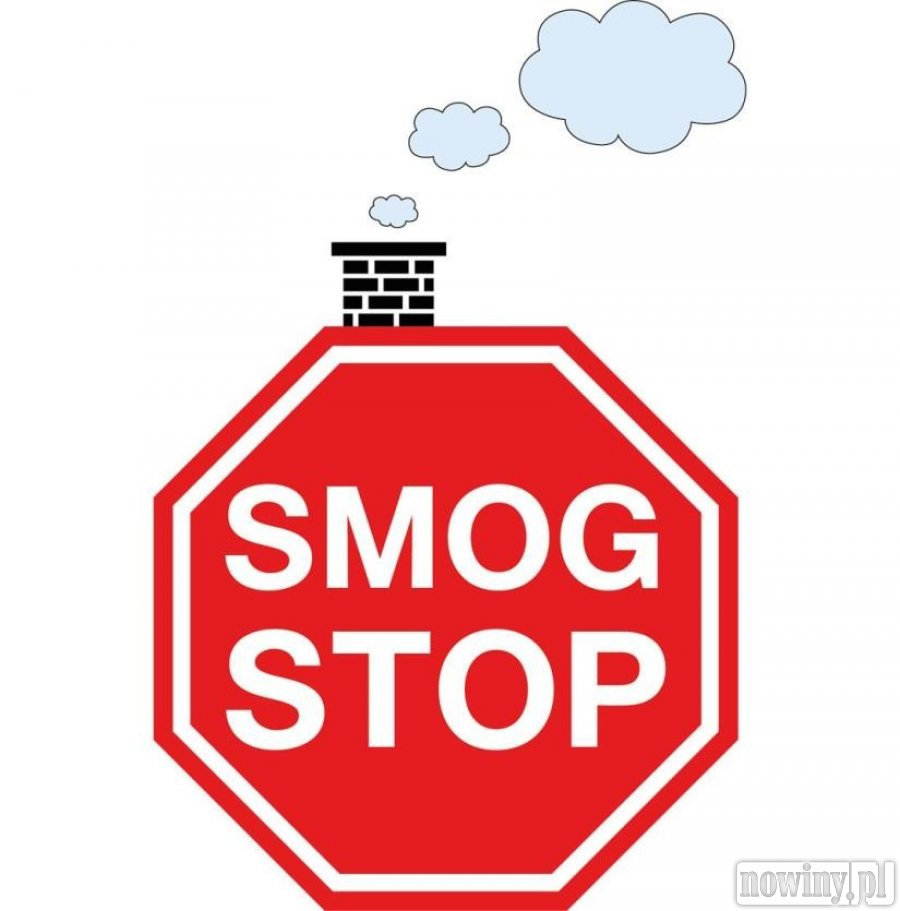 Regulamin konkursu:- konkurs na wiersz o smogu skierowany jest do uczniów klas 4-8,- zadaniem uczniów jest napisanie wiersza pt.: „Apel o życie bez smogu”,- każdy uczestnik może oddać maksymalnie jedną pracę konkursową,- konkurs podzielony jest na 2 kategorie wiekowe : 	I KATEGORIA WIEKOWA - uczniowie klas 4-5, II KATEGORIA WIEKOWA – uczniowie klas 6-8.- spośród wykonanych prac konkursowych, powołane jury wybierze I, II i III miejsce z każdej kategorii wiekowej;- ogłoszenie wyników i wręczenie nagród odbędzie się 15 czerwca 2019r. podczas EKOLOGICZNEGO FESTYNU RODZINNEGO,- laureaci konkursu otrzymają pamiątkowe dyplomy oraz nagrody rzeczowe, a pozostali uczestnicy konkursu - nagrody pocieszenia oraz pamiątkowe dyplomy.- z nagrodzonych wierszy, zostanie wylosowany jeden, który zamieszczony będzie w ulotkach informacyjnych pt.: „NIE PAL ŚMIECI, JEŚLI NAS KOCHASZ!” – DZIECI, które rozdawane będą mieszkańcom naszej miejscowości (i nie tylko) podczas RODZINNEGO FESTYNU EKOLOGICZNEGO 15 czerwca 2019r.- prace konkursowe należy oddać swoim wychowawcom do dnia 24 maja 2019r.Powyższy konkurs realizowany jest dzięki grantowi finansowanemu z Funduszu Naturalnej Energii. Organizatorem konkursu jest Operator Gazociągów Przesyłowych GAZ-SYSTEM S.A., a Partnerem Konkursu jest Fundacja "Za górami, za lasami".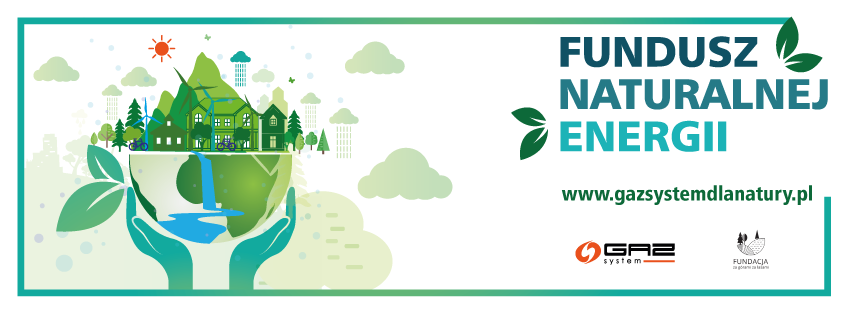 